Do domácího sešitu vypracuj následující cvičení. Do pondělí 23. 3. 2020 (včetně)mi pošlete úkol vypracovaný – naskenovat, vyfotit apod. Ke komunikaci můžete využít nejen můj školní email, ale nebráním se i komunikace přes WhatsApp, Viber, Messenger. V případě této komunikace mi napište na školní email pro sdělení mého telefonního čísla. Zaokrouhli na desetiny:				Zaokrouhli na setiny:15,426 =̇ 						12,123=̇21,392 =̇						1,456 =̇4,321 =̇							455,450 =̇99, 589 =̇						99,987 23 =̇29,999 =̇						6,999 99 =̇Učivo pro tento týden je sčítání a odčítání desetinných čísel. Do školního sešitu si opište zápis a příklady na procvičení. Do domácího sešitu vypracujete zadaná cvičení a opět mně je pošlete ke kontrole. Nejdříve se podívejte na níže uvedená videa:https://www.youtube.com/watch?v=sRZyO6dcWGshttps://www.youtube.com/watch?v=L4ZGVm-_LekProstuduj – učebnice algebra strana 83Zápis do sešitu:Sčítání a odčítání desetinných číselDesetinná čísla sčítáme stejně jako přirozená čísla. 1,12 + 0,35 = 1,47sčítanec  sčítanec  součetPokud sčítáme/odčítáme pod sebou musí být zapsané pod sebou stejné řády a desetinná čísla.14,000 26 – 5,25 	14, 000 26	4,002 36 + 1,12 	4,002 36     	-5, 250 00					          1,120 00	8, 750 26			                        	          5,122 36Př. Vypočítej (zkuste vypočítat sami a poté se podívejte na řešení)4,2                               4,200				72,623		  72,6239,657                          9,657				19		  19,000                                  13,857						  91,623   96,45                      96,450				742		742,000-71,397                    -71,397				-39,401                - 39,401                                    25,053						 702,599uč. str. 84/cv. 1,2 – ústněuč. str 84/cv. 4  - vypočítej do školního sešitu, poté zkontroluj výsledkya)89,515 b) 27,96 c)532,865 d)283,498 e)133,5 f)137,32 g)595,369 h)1,3856 i) 11,0045uč. str. 85/cv. 6 – vypočítej do školního sešitu, poté zkontroluj výsledky176,9, b)37,2, c)14,7, d)46,2, e)89,3, f)158,2Př. Vypočítej písemně:12,36 + 5,2 + 0,829 + 10,04 = 		12,360	0,72 + 24,3 + 6,81 + 9,537 =                0,720		  5,200						       24,300		  0,829						         6,810		10,040					         9,537		28,429					       41,367Obdobným způsobem vypočítejte: 36,58 + 0,96 + 8,43 =  (výsledek 63,97), 80 + 14,07 + 52,93 + 29,077= (výsledek 176,077)Vlastnosti sčítání desetinných číselKOMUTATIVNOST – po záměně sčítanců se součet nezmění a+ b = b + a 0,7 + 0,8 = 0,8 + 0,7ASOCIATIVNOST – jesltiže libovolně sdružíme sčítance, součet se nezmění (a+b) + c = a + (b+c)(0,5 + 1,3) + 0,7 = 0,5 + (1,3 + 0,7)Přičteme-li k libovolnému desetinnému číslu 0, je součet roven desetinnému číslu a+0=a3,286 + 0 = 3,286uč. str. 86/B1.1,2 – ústněPř. : Vypočítej písemně: (vypočítejte sami, zkontrolujte správnost podle výsledku)92,078 – 15,36 =                92,078		148,6 – 83,785 =                   148,600                                            -15,360					      -83,785                                              76,718				                     64,815Obdobně dopočítej:82,356 – 17,243 =  (65,122)		21,739 – 18,54 = (3,199)	5,28 – 0,0928 = (5,1872)Př. :Tatínek mám v dílně zbytky pletiva. Mají délku 3,8m; 2,75m; 1,8m a 3,2m. Když je spojí, bude mu to stačit na plot dlouhý 10m?Vyřešte sami (zbytky pletiva mu stačit budou).Př.: Na plánku domu některé rozměry chybí. Dopočítej je. Vypočítej obvod celého domu, jsou-li údaje v metrech. (pokud nemůžete vytisknout, načrtněte si do sešitu obrázek)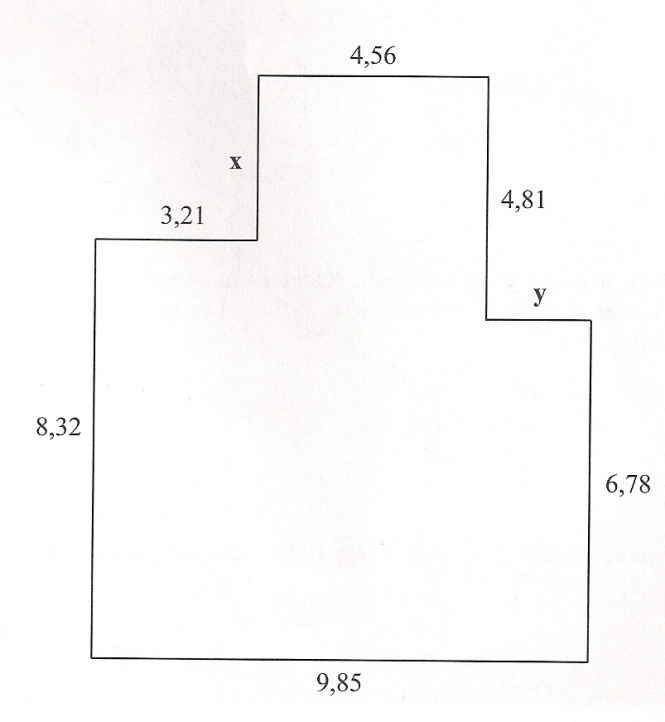 	(řešení, dopočítáme rozměry x a y,x = 11,59 (součet čísel 6,78 a 4,81) – 8,32 = 3,27y= 9,85 – 3,21 – 4,56 = 2,08vypočítáme obvod celého domu = 42,88m)Do domácího sešitu vypracujte následující cvičení a pošlete do pondělí 23. 3. ke kontrole:Učebnice – aritmetika:  str. 84/cv.2, str.85/cv.8, str. 86/cv.6, str. 88/cv. 2 a 5.Shrnutí: Tyto pracovní listy slouží k probrání látky sčítání a odčítání desetinných čísel, doporučuji se podívat na zmíněná videa, vše si přepište do školního sešitu a do pondělí 23.3. (včetně) mi pošlete vámi vypracované zadané úkoly: opakování  - zaokrouhlování a cvičení z učebnice vypsané nad tímto textem. Pokud budete mít jakékoliv otázky, zkontaktujte mě.